PD Dr. med.  & Dr. med. Karin Langer	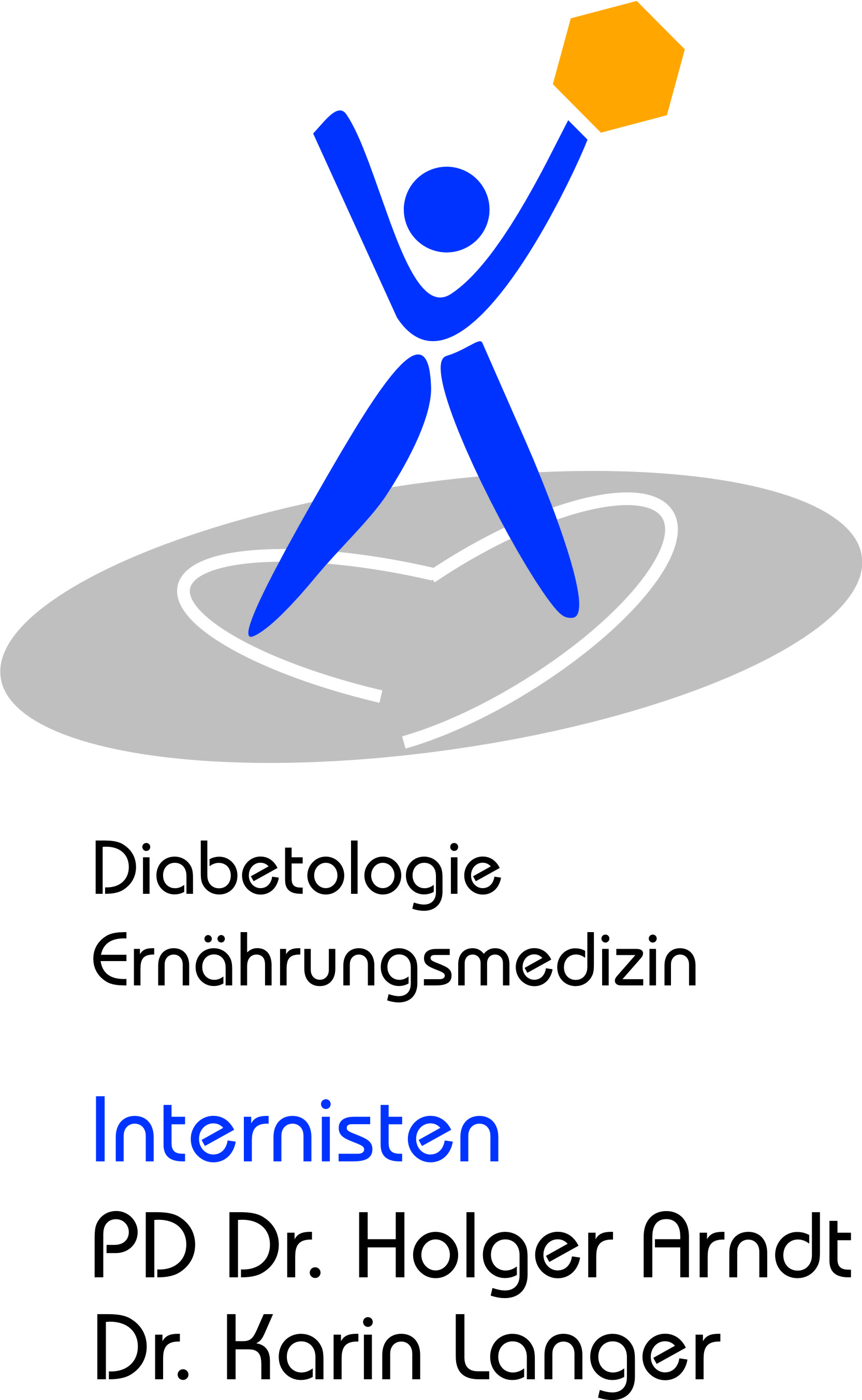 Innere Medizin  –  Diabetologie   –  ErnährungsmedizinRheinstr.7-9 (Merckhaus), 64283 Darmstadt, Tel. 06151-780 75 50, Fax 06151-780 75 75Name: _________________________	Datum: ____________                                   BlutzuckertagesprofilName Ihres Insulins:Name Ihrer Zuckertablette:Essensprotokoll für einen TagZeitpunktNüchtern2 Stunden nach dem FrühstückVor dem Mittagessen2 Stunden nach dem MittagessenVor dem Abendessen2 Stunden nach dem AbendessennachtsBlutzuckerwertZeit PortionsgrößeLebensmittel/ Speisen/GetränkeBewegungFrühstückZwischenmahlzeitMittagessenZwischenmahlzeitAbendessenSpätmahlzeit